“Прыгоды залатога сабачкі Мупсі”: казкі з гербарыяРаіса Баравікова6+Кніга вядомай беларускай пісьменніцы, лаўрэата Дзяржаўнай прэміі Рэспублікі Беларусь Раісы Баравіковай расказвае пра займальныя прыгоды фантастычна-казачнага героя Мупсякарнашжабулвака, які сам сябе называе вельмі коратка — Мупся.Ён — нябачны чалавечаму воку, і яго можна ўявіць кім заўгодна, нават чараўніком, таму што Мупся здатны на неверагодныя ўчынкі. Але галоўнае — Мупся ўмее расказваць казкі, якія ён сам называе казкамі з гербарыя. У іх праз захапляльныя казачныя сюжэты раскрываецца дзівосны свет акаляючага нас асяроддзя, тая раслінная разнастайнасць, што робіць нашу зямлю незвычайна прывабнай і непаўторнай у сваім харастве.         Кніга разлічана на падлеткаў сярэдняга школьнага ўзросту. Яна, несумненна, выкліча ў іхцікавасць, абуджаючы захапленне і любоў да прыроды.Фармат:100х901/16Год выдання: 2021Колькасць старонак: 144Кошт з ПДВ: 14,68 руб.Пераплёт: цвердыISBN 9789855753118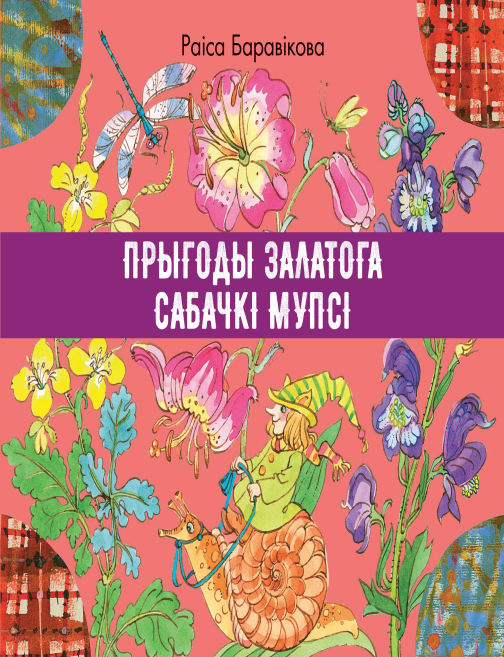 “Замак з люстраной залай”: зборнік апавяданняўЛаўрэн Юрага 16+Кніга «Замак з люстраной залай» сабрала пад сваёй вокладкай апавяданні, напісаныя ў жанры містычнай фантастыкі. Некаторыя з твораў можна ахарактарызаваць як «гатычныя», іншыя набліжаюцца да жанру фэнтэзі. Адны сюжэты звязаны з сучаснасцю, другія — з даўнінай.Аўтар прапануе падзяліць з ім шпацыры па касцельных сутарэннях і вячэры ў карчме, перамяшчэнні ў прасторы і часе ды нават сякія-такія пераўвасабленні. І ўсё гэта — у антуражы старых маёнткаў і замкаў, зачараваных партрэтаў і загавораных свечак, рытуальнай зброі і манускрыптаў, што ўтрымліваюць паміж сваіх радкоў таямнічыя формулы заклёнаў…Кніга адрасавана шырокаму колу чытачоў.Фармат:70х1001/16Год выдання: 2021Колькасць старонак: 200Кошт з ПДВ: 13,90 руб.Пераплёт: цвердыISBN 9789855753101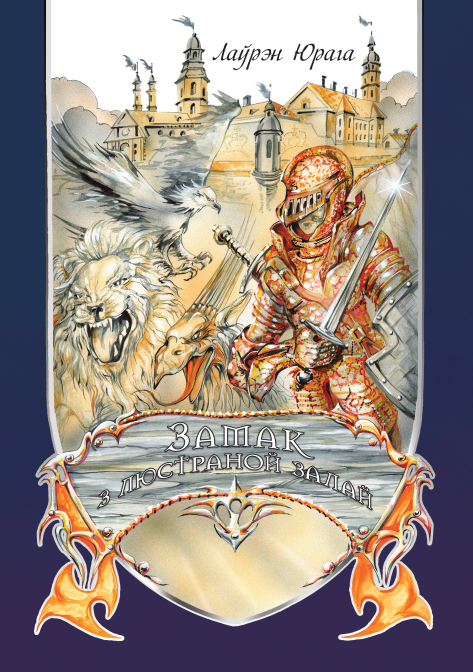 “Созвучие”: альманахСоставители Алесь Карлюкевич, Виктор Шнип16+Альманах «Созвучие» представляет поэтов, прозаиков и литературных критиков из Беларуси, Казахстана, республик Российской Федерации.Произведения, вошедшие в альманах, ярко характеризуют дружеские взаимосвязи литератур и народов.Формат: 60х1001/16Год издания: 2021Количество страниц: 400Цена с НДС: 79,61 руб.Переплёт: твердыйISBN 9789855753095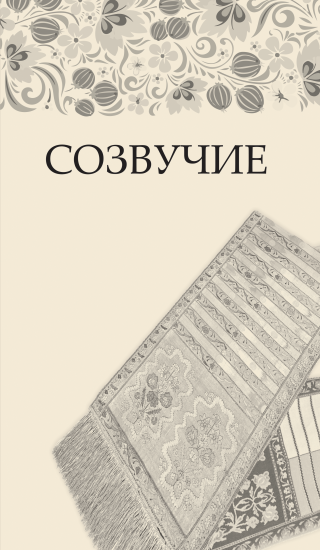 